Undervisningsbeskrivelse Stamoplysninger til brug ved prøver til gymnasiale uddannelser Beskrivelse af det undervisningsforløb TerminTermin hvori undervisningen afsluttes: maj, 2024 InstitutionVarde Handelsskole og HandelsgymnasiumUddannelseHHXFag og niveauVirksomhedsøkonomi ALærere-mailadresseNavn: Arne MadsenE-mailadresse: am@vardehs.dkHoldDen benyttede holdbetegnelse: hhx3a23Titel 1           Virksomhedsøkonomi AIndhold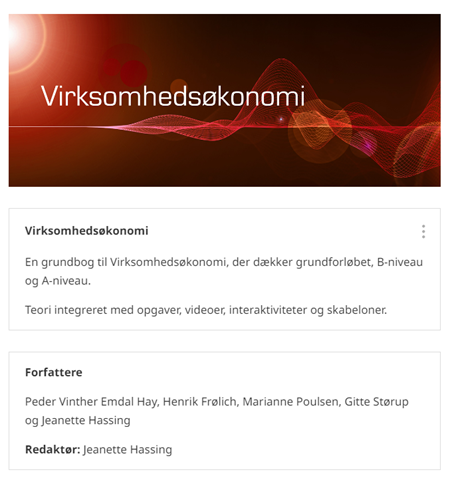 Systimes Virksomhedsøkonomi:1. år: Kapitel 1 - 92. år: Kapitel 10 - 233. år: Kapitel 24 - 354 stk PBL opgaver:1. Thiese Mejeri, Virksomheden2. Louisiana, Analyse af årsrapport3. Logistik og produktion4. Investering og finansieringOmfangAnvendt uddannelsestid, 34 uger, skoleår 2021/22                                    34 uger, skoleår 2022/23                                   34 uger, skoleår 2023/24Særlige fokuspunkterTilegne sig overblik over pensum, jf. vejledningen fra undervisningsministeriet.Væsentligste arbejdsformerKlasseundervisning/gruppearbejde/skriftligt arbejde / videomateriale